Lecture- compréhension de l’écrit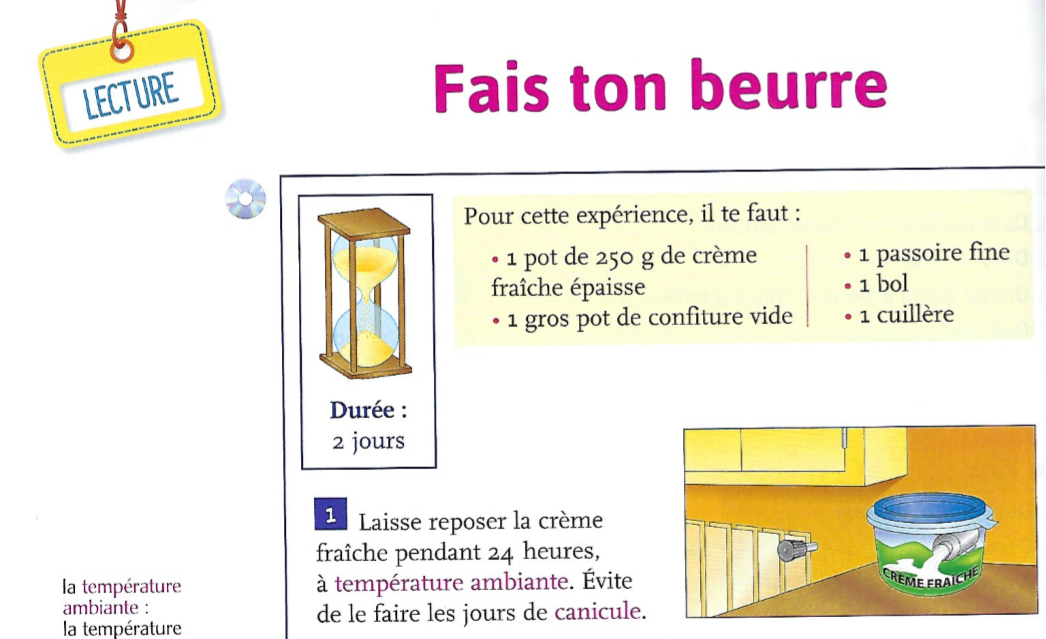 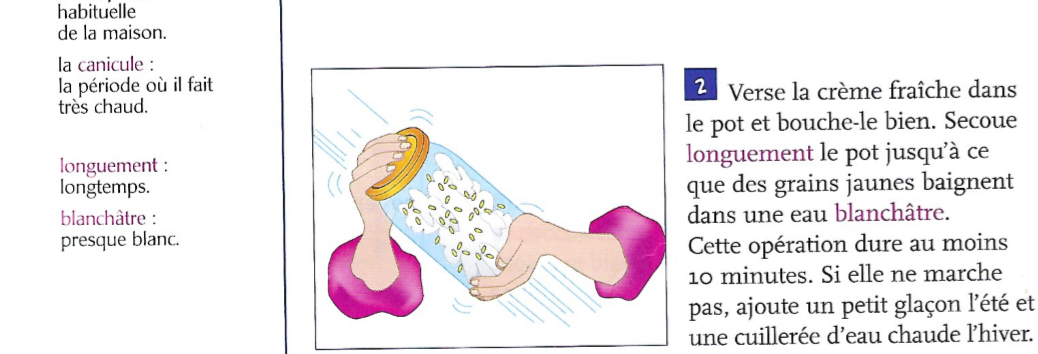 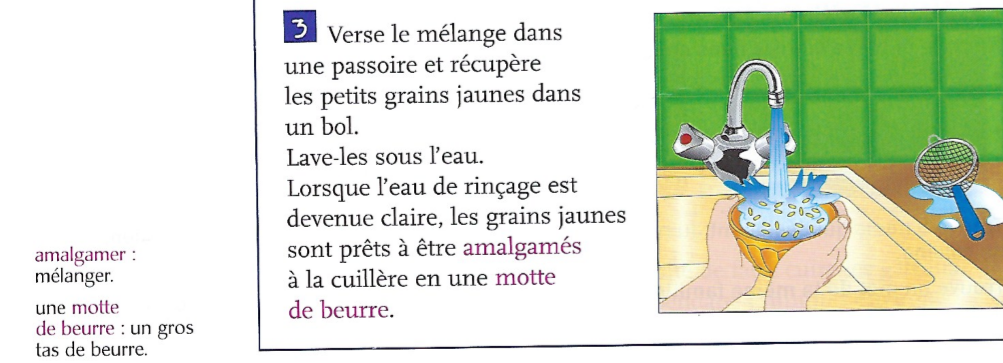 « Fais ton beurre », Mot de passe CE1, Hachette éducationJe décris le texte.Réponds aux questions à l’écrit pour ceux qui y arrivent ou à l’oral pour les autres (avec un adulte).Combien de paragraphes comporte ce texte ?Ce texte comporte 3 paragraphes.De quoi est accompagné chaque paragraphe ? A quoi cela sert - il ?Chaque paragraphe est accompagné d’un numéro. Il sert à savoir l’ordre dans lequel il faut faire les activités.Comment s’appelle ce type de texte ? Quels sont les éléments qui te le prouvent ?Ce texte est une fiche technique. On y retrouve une liste de matériel, des dessins pour mieux comprendre les étapes, les étapes sont numérotées, …Je comprends le texte.Réponds aux questions à l’écrit pour ceux qui y arrivent ou à l’oral pour les autres (avec un adulte).Combien d’ingrédients te faut-il pour faire du beurre ? On a besoin que d’un ingrédient : la crème fraîche épaisse.De combien d’ustensiles as-tu besoin ?On a besoin de 4 ustensiles :  1 gros pot de confiture vide, 1 passoire fine, 1 bol, 1 cuillère.Combien de temps au minimum dois-tu secouer le pot de confiture rempli de crème ?Je dois le secouer au moins 10 minutes.Que dois-tu faire si tu n’obtiens pas de grains jaunes ?J’ajoute un petit glaçon l’été et une cuillerée d’eau chaude l’hiver.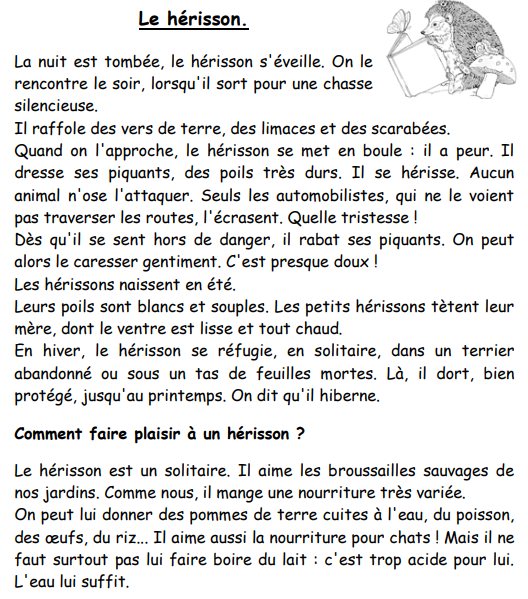 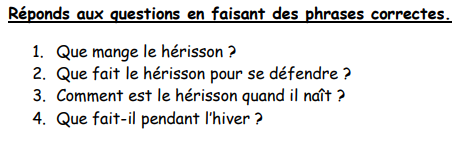 Le hérisson mange des vers de terre, des limaces et des scarabées.Il se hérisse. Leurs poils sont blancs et souples.Il hiberne.Lecture impliciteRéponds aux questions en faisant une phrase. N’oublie pas d’entourer les mots du texte qui t’ont aidé à répondre.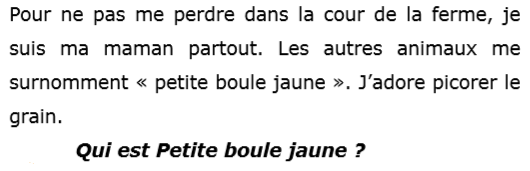                                        C’est un poussin.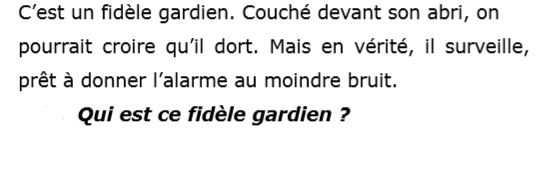                                       C’est un chien.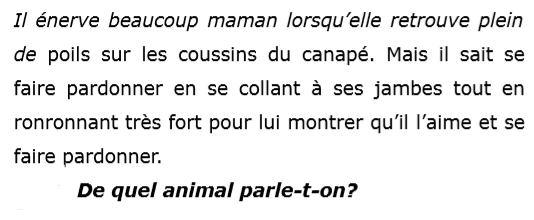                                            C’est un chat.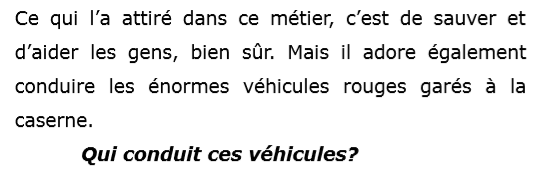                                       Ce sont des pompiers.Projet d’écriture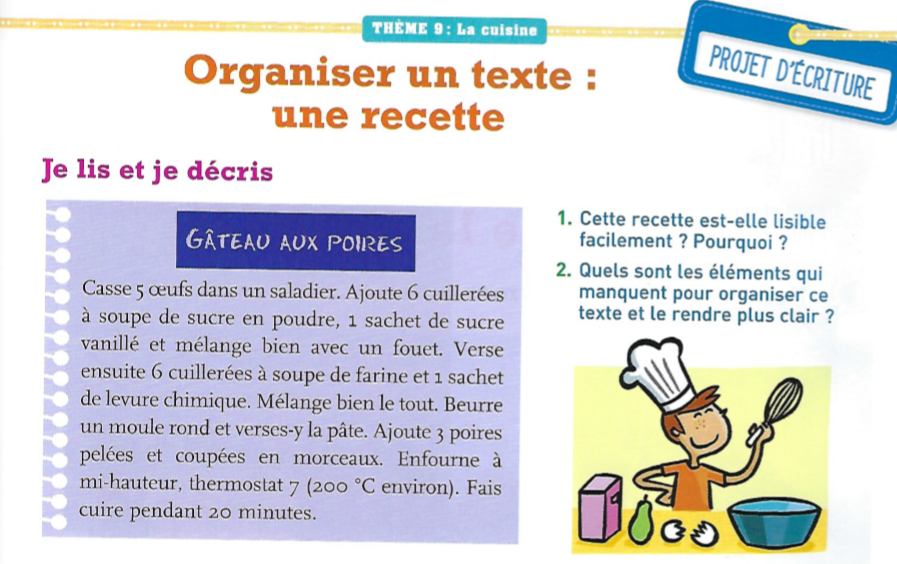 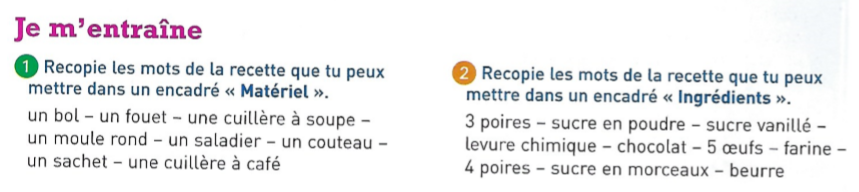 Je lis et je décrisNon, elle n’est pas lisible parce qu’elle n’est pas bien organisée.Il faut faire des paragraphes, les numéroter, les illustrer.Je m’entraîne                                1.                                                            2. MatérielIngrédientsUn saladierUne cuillère à soupeUn fouetUn moule rond5 œufsSucre en poudreSucre vanilléFarineLevure chimique3 poiresBeurre